БОЙОРОК	                                                                           РАСПОРЯЖЕНИЕ31 август 2021 йыл                       № 52                      31 августа  2021 годаВ соответствии с Положением о муниципальной имущественной казне сельского поселения Нижнеташлинский сельсовет муниципального района Шаранский район, утвержденным Решением Совета сельского поселения Нижнеташлинский сельсовет от 07.12.2007г. № 62, в целях совершенствования системы управления объектами муниципальной собственности:	1. Принять в казну сельского поселения Нижнеташлинский сельсовет муниципального района  Шаранский район Республики Башкортостан:           - земельный участок с кадастровым номером 02:53:010702:10 (площадь 1203898 кв.м.) по адресу: по адресу: Республика Башкортостан,  Шаранский район, с/с Нижнеташлинский, с кадастровой стоимостью 3888590,54 рублей ;- земельный участок с кадастровым номером 02:53:000000:3025 (площадь 1134384 кв.м.) по адресу: Республика Башкортостан,  Шаранский район, с/с Нижнеташлинский, с кадастровой стоимостью  3664060,32 рублей ;- земельный участок с кадастровым номером 02:53:011002:5 (площадь 643771 кв.м.) по адресу: по адресу: Республика Башкортостан,  Шаранский район, с/с Нижнеташлинский, с кадастровой стоимостью 2079380,33 рублей ;- земельный участок с кадастровым номером 02:53:010901:16 (площадь 310405 кв.м.) по адресу: Республика Башкортостан,  Шаранский район, с/с Нижнеташлинский, с кадастровой стоимостью  1002608,15 рублей ;- земельный участок с кадастровым номером 02:53:010901:19 (площадь 23542 кв.м.) по адресу: по адресу: Республика Башкортостан,  Шаранский район, с/с Нижнеташлинский, с кадастровой стоимостью 136779,02 рублей ;2. Специалисту  в десятидневный срок представить пакет документов, необходимый для внесения соответствующих изменений в Реестр муниципального имущества муниципального района Шаранский район	3. Контроль за исполнением настоящего распоряжения оставляю за собой.Глава сельского поселения:                                                       Г.С.Гарифуллина БашKортостан  Республикаһы          Шаран районы  Муниципал районыныңТүбәнге Ташлы  ауыл Советы ауылбиләмәһе хакимиәте башлы‰ы          Түбән Ташлы ауылы, тел.(34769) 2-51-49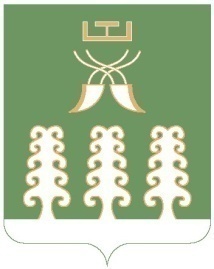 Глава сельского поселенияНижнеташлинский сельсоветМуниципального района Шаранский район Республики Башкортостанс. Нижние Ташлы, тел.(34769) 2-51-49